   MIĘDZYSZKOLNY OŚRODEK SPORTOWY KRAKÓW-WSCHÓD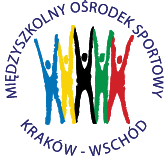 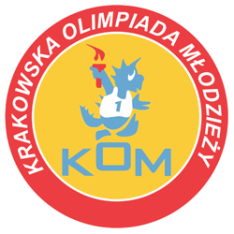 Adres: Centrum Rozwoju Com Com Zoneul. Ptaszyckiego 6 – P 09,  31 – 979 Krakówtel/fax: 12 685 58 25,   email:  biuro@kom.krakow.plwww.kom.krakow.plKraków, 25.10.2021r.SPRAWOZDANIEDotyczy: IGRZYSKA  MŁODZIEŻY SZKOLNEJ W BADMINTONIE DRUŻYNOWYM – kategoria CHŁOPCY.Termin:  21.10.2021r.Miejsce: hala Com Com Zone, ul. Ptaszyckiego 6.Ilość szkół: 9Ilość uczestników: 24Wyniki:Grupa A							Grupa BKSP Jadwiga - SP 85		2:0					SP 162 - SP 4		0:2SP S. Sal – KSP Molla		0:2					SP 47 – SP 39		2:0KSP Molla - SP 85	              2:0		SP 162 – SP 47		1:2KSP Jadwiga - SP S.Sal	              2:0			SP 4 – SP 39		2:0SP 85 -  SP S.Sal		              0:2			SP 162 - SP 39		2:0KSP Molla – KSP Jadwiga            0:2			SP 4 – SP 47		2:1			PLAY OFF:SP 47 – KSP Jadwiga			2:1SP 4 – KSP Molla			2:0	Mecze o miejsca:I-II	 –	SP 47 – SP 4				1:2III-IV	 – 	KSP Jadwiga – KSP Molla		2:0
Tabela końcowa - klasyfikacja do współzawodnictwa – chłopcyMiejsceSzkołaPunkty do współzawodnictwa1.Szkoła Podstawowa nr 4122.Szkoła Podstawowa nr 47103.KSP Jadwiga94.KSP im. J.B.Molli85-6Szkoła Podstawowa Sióstr Salezjanek6,55-6Szkoła Podstawowa nr 1626,57.Szkoła Podstawowa nr 854,58Szkoła Podstawowa nr 394,5Kontuzja zawodnika na rozgrzewceSzkoła Podstawowa nr 1261